РАСПИСАНИЕ занятий по дополнительной профессиональной образовательной программе (программе повышения квалификации) «Совершенствование учебного процесса в классе специального фортепиано» (72 часа) РАСПИСАНИЕ занятий по дополнительной профессиональной образовательной программе (программе повышения квалификации) «Совершенствование учебного процесса в классе скрипки» (72 часа) 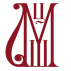 Курсы повышения квалификации в рамках VII Международной летней творческой школы ЦМШ-Академии исполнительского искусства 20221-10 июля 2022 годаДата Время Вид работы/мероприятие, преподавательКабинетКоличество часов1 июля пятница10.45Регистрация слушателей 1201 июля пятница11.30-13.00Лекция «Актуальные вопросы музыкальной педагогики при работе с одарёнными детьми» (преподаватель высшей квалификационной категории, Заслуженный работник культуры РФ Ермаков Василий Иванович)20321 июля пятница14.00-15.30Лекция –экскурсия в музей ЦМШ «ЦМШ. История и современность. Традиции преподавания и династии преподавателей» (методист Щербакова Мария Андреевна)12122 июля суббота13.15-19.45Мастер-классы (доцент МГК им. П.И. Чайковского, преподаватель высшей квалификационной категории Главатских Сергей Александрович)Концертный зал83 июлявоскресенье 14.00-20.30Мастер-классы (доцент МГК им. П.И. Чайковского, преподаватель высшей квалификационной категории Главатских Сергей Александрович)Концертный зал85 июля вторник14.00-20.00Мастер-классы (доцент МГК им. П.И. Чайковского, преподаватель высшей квалификационной категории Главатских Сергей Александрович)Концертный зал75 июля вторник10.00-12.4514.30 -18.15Мастер-классы(проректор по профессиональному образованию ЦМШ-АИИ, преподаватель высшей квалификационной категории Рябова Дарья Анатольевна)4085 июля вторник18.00Концерт участников летней школы (по желанию участников)Камерный зал6 июлясреда9.00-17.30Мастер-классы (декан факультета фортепиано, заведующая кафедрой специального фортепиано ЦМШ-АИИ, преподаватель высшей квалификационной категории Богданова Наталья Викторовна)Концертный зал106 июлясреда10.00-15.15Мастер – классы (проректор по профессиональному образованию ЦМШ-АИИ, преподаватель высшей квалификационной категории Рябова Дарья Анатольевна)408107 июля четверг9.00-17.30Мастер-классы (декан факультета фортепиано, заведующая кафедрой специального фортепиано ЦМШ-АИИ, преподаватель высшей квалификационной категории Богданова Наталья Викторовна) Концертный зал107 июля четверг10.00-13.45Мастер-классы(проректор по профессиональному образованию ЦМШ-АИИ, преподаватель высшей квалификационной категории Рябова Дарья Анатольевна)408108 июляпятница10.00-13.45Мастер-классы(проректор по профессиональному образованию ЦМШ-АИИ, преподаватель высшей квалификационной категории Рябова Дарья Анатольевна)40848 июляпятница18.00Концерт участников летней школыКамерный зал19 июля суббота9.00-17.30Мастер-классы (декан факультета фортепиано, заведующая кафедрой специального фортепиано ЦМШ-АИИ, преподаватель высшей квалификационной категории Богданова Наталья Викторовна)Концертный зал1010 июля воскресенье9.00-16.45Мастер-классы (декан факультета фортепиано, заведующая кафедрой специального фортепиано ЦМШ-АИИ, преподаватель высшей квалификационной категории Богданова Наталья Викторовна)Концертный зал910 июля воскресенье17.00-17.45Круглый стол – итоговая аттестация (ведущий Главатских С.А.)Концертный зал1Дата Время Вид работы/мероприятие, преподавателькабинетКоличество часов1 июля пятница10.00Регистрация слушателей 1201 июля пятница10.45-19.00Мастер-классы (профессор МГК им. П.И. Чайковского, преподаватель высшей квалификационной категорииЧверток Елена Казимировна)Камерный зал92 июля суббота10.00-20.00Мастер-классы (профессор МГК им. П.И. Чайковского, преподаватель высшей квалификационной категорииЧверток Елена Казимировна)Камерный зал113 июлявоскресенье 10.00-19.00Мастер-классы (профессор МГК им. П.И. Чайковского, преподаватель высшей квалификационной категорииЧверток Елена Казимировна)Камерный зал104 июля понедельник10.00-15.30Мастер-классы (профессор МГК им. П.И. Чайковского, преподаватель высшей квалификационной категорииЧверток Елена Казимировна)Камерный зал65 июля вторник10.00-14.15Мастер-классы (профессор МГК им. П.И. Чайковского, преподаватель высшей квалификационной категорииЧверток Елена Казимировна)Камерный зал55 июля вторник15.00-15.45Экскурсия в музыкальную мастерскую струнных инструментов ЦМШ. Лекция мастера Калашникова Владимира Владимировича «Уход за струнными музыкальными инструментами»Музыкальные мастерские 15 июля вторник18.00Концерт участников летней школы (по желанию участников)Камерный зал6 июлясреда10.00-19.45Мастер-классы (Заслуженный артист РФ, доцент МГК им. П.И. Чайковского Муржа Граф Шандорович)Камерный зал117 июля четверг10.00-18.00Мастер-классы(Заслуженный артист РФ, доцент МГК им. П.И. Чайковского Муржа Граф Шандорович)Камерный зал98 июляпятница11.00-11.45Мастер-класс (профессор МГК им. П.И. Чайковского, преподаватель высшей квалификационной категорииЧверток Елена Казимировна)Камерный зал18 июляпятница12.00-12.45Круглый стол – итоговая аттестация (ведущий Чверток Е. К.)Камерный зал18 июляпятница14.00-15.30Лекция –экскурсия в музей ЦМШ «ЦМШ. История и современность. Традиции преподавания, династии педагогов» (методист Щербакова Мария Андреевна)12128 июляпятница18.00Концерт участников летней школыКамерный зал110 июля воскресенье11.00-15.00Мастер-классы (Заслуженный артист РФ, доцент МГК им. П.И. Чайковского Муржа Граф Шандорович)Камерный зал5